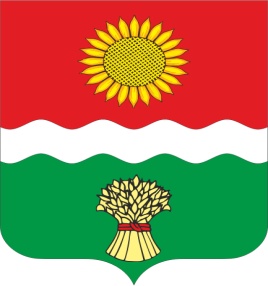 Местное самоуправлениеАдминистрация Большенеклиновского сельского поселенияНеклиновского района Ростовской областиПОСТАНОВЛЕНИЕ10.01.2023                                 с.Большая Неклиновка                                № 13Об утверждении положения о комиссии по списанию начисленных и неуплаченных сумм неустоек (штрафов, пеней) на основании Постановления Правительства РФ от 04.07.2018 № 783 «О списании начисленных поставщику (подрядчику, исполнителю), но не списанных заказчиком сумм неустоек (штрафов, пеней) в связи с неисполнением или ненадлежащим исполнением обязательств, предусмотренных контрактом»В соответствии с Федеральным законом от 06.10.2003 №131-ФЗ «Об общих принципах организации местного самоуправления в Российской Федерации», Федеральным законом от 05.04.2013 №44-ФЗ «О контрактной системе в сфере закупок товаров, работ, услуг для обеспечения государственных и муниципальных нужд», и в целях реализации постановления Правительства РФ от 04.07.2018 №783 «О списании начисленных поставщику (подрядчику, исполнителю), но не списанных заказчиком сумм неустоек (штрафов, пеней) в связи с неисполнением или ненадлежащим исполнением обязательств, предусмотренных контрактом», постановляю:1. Утвердить прилагаемое Положение о комиссии по списанию начисленных и неуплаченных сумм неустоек (штрафов, пеней) на основании Постановления Правительства РФ от 04.07.2018 № 783 «О списании начисленных поставщику (подрядчику, исполнителю), но не списанных заказчиком сумм неустоек (штрафов, пеней) в связи с неисполнением или ненадлежащим исполнением обязательств, предусмотренных контрактом» (приложение №1).2. Утвердить прилагаемую форму распоряжения о списания начисленных и неуплаченных сумм неустоек (штрафов, пеней) (приложение №2).3. Утвердить состав комиссии по списанию начисленных сумм неустоек (штрафов, пеней) администрации Большенеклиновского сельского поселения и утверждения ее состава, согласно приложению №3.4. Обеспечить официальное обнародование настоящего постановления в установленном порядке.5. Настоящее постановление вступает в силу с момента официального опубликования на официальном сайте Большенеклиновского сельского поселения в сети Интернет.6. Контроль за исполнением настоящего постановления оставляю за собой.Глава Администрации Большенеклиновского сельского поселения                                Е.Н. ОвчинниковаПриложение №1к постановлению № 13 от 10.01.2023 Положение о комиссии по списанию начисленных и неуплаченных сумм неустоек (штрафов, пеней) на основании Постановления Правительства РФ от 04.07.2018 № 783 «О списании начисленных поставщику (подрядчику, исполнителю), но не списанных заказчиком сумм неустоек (штрафов, пеней) в связи с неисполнением или ненадлежащим исполнением обязательств, предусмотренных контрактом»Общие положения 1.1. Настоящее Положение разработано в целях реализации администрацией Большенеклиновского сельского поселения (далее – администрация) постановления Правительства Российской Федерации от 4 июля 2018 г. №783 «О списании начисленных поставщику (подрядчику, исполнителю), но не списанных заказчиком сумм неустоек (штрафов, пеней) в связи с неисполнением или ненадлежащим исполнением обязательств, предусмотренных контрактом». Настоящее Положение устанавливает состав и порядок работы комиссии по списанию сумм неустоек (штрафов, пеней), начисленных поставщику (подрядчику, исполнителю), но не списанных заказчиком в связи с неисполнением или ненадлежащим исполнением обязательств, предусмотренных контрактом, заключенным в соответствии с Федеральным законом от 5 апреля 2013 г. №44-ФЗ «О контрактной системе в сфере закупок товаров, работ, услуг для обеспечения государственных и муниципальных нужд» (далее - Закон №44-ФЗ) 2. Создание и организация деятельности комиссии по списанию начисленных сумм неустоек (штрафов, пеней) 2.1. В целях подготовки и принятия решений о списании начисленных сумм неустоек (штрафов, пеней) создается комиссия по списанию начисленных сумм неустоек (штрафов, пеней) (далее - Комиссия). 2.2. В состав Комиссии входят работники администрации, ответственные за ведение бюджетного учета, осуществление закупок, юрист.2.3. Председатель Комиссии осуществляет общее руководство деятельностью Комиссии, обеспечивает коллегиальность в обсуждении спорных вопросов, распределяет обязанности и дает поручения членам Комиссии, обязательные для исполнения, несет ответственность за соблюдение требований настоящего Положения, выполнение возложенных на Комиссию задач, выполняет иные обязанности в соответствии с настоящим Положением. 2.4. Комиссия осуществляет следующие полномочия: а) рассматривает документы, необходимые для принятия решения о списании начисленных сумм неустоек (штрафов, пеней); б) в случае необходимости истребует дополнительные документы или информацию для принятия Комиссией соответствующего решения; в) готовит предложения о возможности (невозможности) принятия решения о списании начисленных сумм неустоек (штрафов, пеней). 2.5. Комиссия для решения возложенных на нее задач вправе: а) направлять запросы о представлении необходимых Комиссии документов или информации для принятия ею соответствующего решения; б) привлекать для принятия Комиссией соответствующего решения необходимых специалистов и/или организации; в) при выявлении фактов, свидетельствующих о возможных нарушениях законодательства, информировать главу администрации Большенеклиновского сельского поселения; г) предпринимать иные действия, необходимые для решения возложенных на Комиссию задач. 2.6. Срок рассмотрения Комиссией представленных документов не должен превышать 5 рабочих дней. 2.7. Решения Комиссии принимаются большинством голосов членов Комиссии, присутствующих на заседании, и оформляются протоколом. 2.8. На основании решения Комиссии издается распоряжение администрации о списании начисленных сумм неустоек (штрафов, пеней). 3. Организация списания начисленных сумм неустоек (штрафов, пеней)3.1. Юрист администрации направляет копии требований (претензий) об уплате неустоек (штрафов, пеней), предъявленных поставщикам (подрядчикам, исполнителям) в связи с просрочкой исполнения обязательств, предусмотренных контрактами, а также в иных случаях неисполнения или ненадлежащего исполнения обязательств по контрактам. Отдел экономики и финансов администрации в целях списания начисленных сумм неустоек (штрафов, пеней) обеспечивает сверку с поставщиком (подрядчиком, исполнителем) неуплаченных сумм неустоек (штрафов, пеней) и подписание соответствующего акта сверки расчетов. Списание начисленных сумм неустоек (штрафов, пеней) осуществляется на основании учетных данных, имеющих документальное подтверждение, предоставленных поставщиком (подрядчиком, исполнителем). 3.2. При наличии документа о подтвержденных сторонами контракта расчетах по начисленным и неуплаченным суммам неустоек (штрафов, пеней) основанием для принятия решения о списании неуплаченных сумм неустоек (штрафов, пеней) является: исполнение поставщиком (подрядчиком, исполнителем) обязательств (за исключением гарантийных обязательств) по контракту в полном объеме, подтвержденное актом приемки или иным документом. 3.3. В случае если поставщик (подрядчик, исполнитель) не подтвердил наличие неуплаченной суммы неустойки (штрафа, пени), принятие решения о ее списании не допускается. 3.4. Специалист по закупкам администрации подготавливает и направляет в Комиссию сведения о подлежащих списанию суммах неустоек (штрафов, пеней), а также документы, необходимые для принятия решения о списании начисленных сумм неустоек (штрафов, пеней), в том числе: а) копию контракта, заверенную надлежащим образом; б) дополнительное соглашение к контракту (при наличии);в) документы, подтверждающие исполнение поставщиком (подрядчиком, исполнителем) обязательств (за исключением гарантийных обязательств) по контракту в полном объеме (акты о приемке товара, акты приемки выполненных работ (оказанных услуг)); г) копию вступившего в законную силу решения суда, установившего факт выполнения поставщиком (подрядчиком, исполнителем) обязательств по контракту в полном объеме (при наличии); д) копию предъявленного поставщику (подрядчику, исполнителю) требования (претензии) об уплате неустойки (штрафа, пени) в связи с просрочкой исполнения обязательств, предусмотренных контрактом, а также в иных случаях неисполнения или ненадлежащего исполнения обязательств по контракту. Отдел экономики и финансов администрации подготавливает и направляет в Комиссию документ о подтвержденных сторонами контракта расчетах по начисленным и неуплаченным суммам неустоек (штрафов, пеней) (акт сверки расчетов).3.5. Решение комиссии оформляется протоколом. 3.6. Комиссия после рассмотрения поступивших документов готовит и представляет главе администрации Большенеклиновского сельского поселения предложения о списании начисленных сумм неустоек (штрафов, пеней). 3.7. Юрист на основании протокола Комиссии подготавливает проект распоряжения о списании сумм неустоек (штрафов, пеней) (приложение 2 к постановлению). 3.8. В течение 5 рабочих дней со дня издания распоряжения о списании сумм неустоек (штрафов, пеней): а) Специалист по закупкам направляет поставщику (подрядчику, исполнителю) уведомление о списании начисленных и неуплаченных сумм неустоек (штрафов, пеней) с указанием их размера (по форме, утвержденной постановлением Правительства Российской Федерации от 4 июля 2018 г. №783 «О списании начисленных поставщику (подрядчику, исполнителю), но не списанных заказчиком сумм неустоек (штрафов, пеней) в связи с неисполнением или ненадлежащим исполнением обязательств, предусмотренных контрактом»); б) Отдел экономики и финансов осуществляет списание начисленных и неуплаченных сумм неустоек (штрафов, пеней) с бюджетного учета.Приложение №2к постановлению № 13 от 10.01.2023РАСПОРЯЖЕНИЕО списании начисленной суммы неустойки (штрафа, пени)«___»______202__                       с.Большая Неклиновка                                № ___В соответствии с Федеральным законом от 5 апреля 2013 г. №44-ФЗ «О контрактной системе в сфере закупок товаров, работ, услуг для обеспечения государственных и муниципальных нужд», постановления Правительства Российской Федерации от 4 июля 2018 г. №783 «О списании начисленных поставщику (подрядчику, исполнителю), но не списанных заказчиком сумм неустоек (штрафов, пеней) в связи с неисполнением или ненадлежащим исполнением обязательств, предусмотренных контрактом» и протоколом Комиссии администрации Большенеклиновского сельского поселения по списанию начисленных сумм неустоек (штрафов, пеней) от "__" __________ 20__ г.№ ____: 1. Отделу экономики и финансов администрации отразить в бюджетном учете начисленную _____________ (указывается наименование поставщика (подрядчика, исполнителя) сумму неустойки (штрафа, пени) в размере ___________ рублей за просрочку, неисполнение (ненадлежащее исполнение) обязательств по муниципальному контракту от "__" __________ 20__ г. № ___________ "....". Основание - подпункт ... пункта ... постановления Правительства Российской Федерации от 4 июля 2018 г. №783 «О списании начисленных поставщику (подрядчику, исполнителю), но не списанных заказчиком сумм неустоек (штрафов, пеней) в связи с неисполнением или ненадлежащим исполнением обязательств, предусмотренных контрактом». 2. Списать сумму неустойки (штрафа, пени), указанную в пункте 1 настоящего распоряжения. 3. Отделу экономики и финансов администрации снять с бюджетного учета сумму неустойки (штрафа, пени), указанную в пункте 1 настоящего распоряжения.4. Настоящее распоряжение  вступает в силу с момента его подписания.5. Контроль за исполнением настоящего распоряжения оставляю за собой.Глава Администрации Большенеклиновского сельского поселения                                Е.Н. ОвчинниковаПриложение №3к постановлению № 13 от 10.01.2023СОСТАВ КОМИССИИ по списанию начисленных сумм неустоек (штрафов, пеней) администрации Большенеклиновского сельского поселения и утверждения ее составаПредседатель комиссии – начальник отдела экономики и финансовЧлены комиссии: - главный специалист по ведению бухгалтерского учета: Майстровская Е.Ф.- главный специалист по размещению муниципального заказа: Щербанёва Л.М.- юрист: Чаплыгина Е.И. 